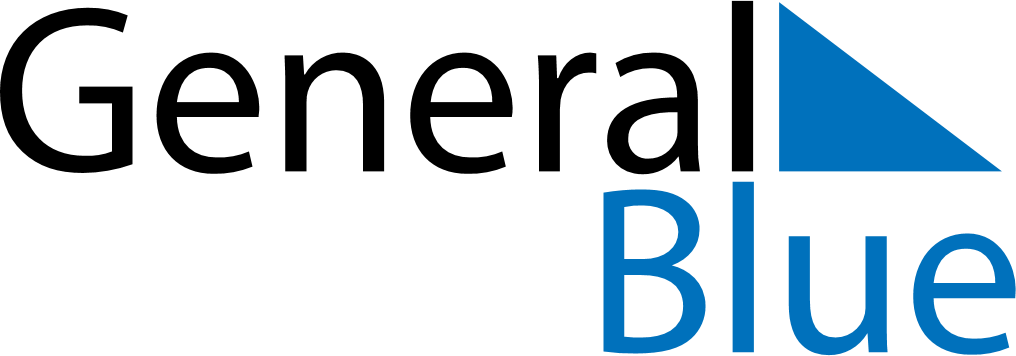 August 2024August 2024August 2024August 2024August 2024August 2024Elmendorf Air Force Base, Alaska, United StatesElmendorf Air Force Base, Alaska, United StatesElmendorf Air Force Base, Alaska, United StatesElmendorf Air Force Base, Alaska, United StatesElmendorf Air Force Base, Alaska, United StatesElmendorf Air Force Base, Alaska, United StatesSunday Monday Tuesday Wednesday Thursday Friday Saturday 1 2 3 Sunrise: 5:31 AM Sunset: 10:38 PM Daylight: 17 hours and 7 minutes. Sunrise: 5:33 AM Sunset: 10:36 PM Daylight: 17 hours and 2 minutes. Sunrise: 5:36 AM Sunset: 10:33 PM Daylight: 16 hours and 57 minutes. 4 5 6 7 8 9 10 Sunrise: 5:38 AM Sunset: 10:30 PM Daylight: 16 hours and 51 minutes. Sunrise: 5:41 AM Sunset: 10:27 PM Daylight: 16 hours and 46 minutes. Sunrise: 5:43 AM Sunset: 10:25 PM Daylight: 16 hours and 41 minutes. Sunrise: 5:46 AM Sunset: 10:22 PM Daylight: 16 hours and 35 minutes. Sunrise: 5:49 AM Sunset: 10:19 PM Daylight: 16 hours and 30 minutes. Sunrise: 5:51 AM Sunset: 10:16 PM Daylight: 16 hours and 24 minutes. Sunrise: 5:54 AM Sunset: 10:13 PM Daylight: 16 hours and 19 minutes. 11 12 13 14 15 16 17 Sunrise: 5:56 AM Sunset: 10:10 PM Daylight: 16 hours and 13 minutes. Sunrise: 5:59 AM Sunset: 10:07 PM Daylight: 16 hours and 8 minutes. Sunrise: 6:01 AM Sunset: 10:04 PM Daylight: 16 hours and 2 minutes. Sunrise: 6:04 AM Sunset: 10:01 PM Daylight: 15 hours and 57 minutes. Sunrise: 6:07 AM Sunset: 9:58 PM Daylight: 15 hours and 51 minutes. Sunrise: 6:09 AM Sunset: 9:55 PM Daylight: 15 hours and 46 minutes. Sunrise: 6:12 AM Sunset: 9:52 PM Daylight: 15 hours and 40 minutes. 18 19 20 21 22 23 24 Sunrise: 6:14 AM Sunset: 9:49 PM Daylight: 15 hours and 34 minutes. Sunrise: 6:17 AM Sunset: 9:46 PM Daylight: 15 hours and 29 minutes. Sunrise: 6:20 AM Sunset: 9:43 PM Daylight: 15 hours and 23 minutes. Sunrise: 6:22 AM Sunset: 9:40 PM Daylight: 15 hours and 18 minutes. Sunrise: 6:25 AM Sunset: 9:37 PM Daylight: 15 hours and 12 minutes. Sunrise: 6:27 AM Sunset: 9:34 PM Daylight: 15 hours and 6 minutes. Sunrise: 6:30 AM Sunset: 9:31 PM Daylight: 15 hours and 1 minute. 25 26 27 28 29 30 31 Sunrise: 6:32 AM Sunset: 9:28 PM Daylight: 14 hours and 55 minutes. Sunrise: 6:35 AM Sunset: 9:25 PM Daylight: 14 hours and 49 minutes. Sunrise: 6:37 AM Sunset: 9:22 PM Daylight: 14 hours and 44 minutes. Sunrise: 6:40 AM Sunset: 9:19 PM Daylight: 14 hours and 38 minutes. Sunrise: 6:42 AM Sunset: 9:15 PM Daylight: 14 hours and 33 minutes. Sunrise: 6:45 AM Sunset: 9:12 PM Daylight: 14 hours and 27 minutes. Sunrise: 6:48 AM Sunset: 9:09 PM Daylight: 14 hours and 21 minutes. 